DOHODA O ZAJIŠTĚNÍ ŠKOLNÍHO STRAVOVÁNÍSmluvní stranyŠkolní jídelna Šternberk, příspěvková organizaceSvatoplukova 1419/17, 785 01 ŠternberkIČ Zastoupená: Mgr. Jaromírem Sedlákem, ředitelem dále jen „dodavatel” aZákladní škola Svatoplukova 7, Šternberk, příspěvková organizace Svatoplukova 7, 785 01 ŠternberkIČ 61989860Zastoupená:                                                    , ředitelem dále jen „odběratel'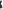 uzavřely v souladu s ustanovením S 1746 odst. 2 zákona č. 89/2012 Sb., občanský zákoník (dále jen „občanský zákoník”), ve znění pozdějších předpisů, vyhláškou č. 107/2005 Sb., o školním stravování, ve znění pozdějších předpisů, ustanovením S 119 zákona č. 561/2004 Sb., o předškolním, základním, středním, vyšším odborném a jiném vzdělávání ve znění pozdějších předpisů, a v souladu se zřizovacími listinami dodavatele a odběratele tutoDOHODU O ZAJIŠTĚNÍ ŠKOLNÍHO STRAVOVÁNÍl.Předmětem této dohody je úprava vzájemných práv a povinností smluvních stran vznikajících při zajišťování školního stravování dodavatelem pro žáky odběratele.Dodavatel se zavazuje zajistit školní stravování žáků (dále jen „strávník”) odběratele v souladu s vyhláškou č. 107/2005 Sb., o školním stravování, ve znění pozdějších předpisů, a dalšími právními předpisy upravujícími školní stravování.Místo poskytování školního stravování:	Svatoplukova 1419/17, ŠternberkRozsah poskytování:Výběr z více druhů jídel: Forma:Období zajišťování:Čas zajištění stravování: obědové menu(polévka/předkrm, hlavní jídlo, doplněk ve formě salátu/dezertu/ovoce a nápoj)ANO dodávka hotových jídel a jejich výdej pracovníky dodavatele dle provozního řádu dodavatele dle provozního řádu dodavatele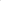 1 . Strávníci odběratele mají právo na odběr jednoho jídla (oběda) denně.Strávníci odběratele konzumují oběd přímo v prostorách školní jídelny. Oběd je možno poskytnout do jídlonosiče pouze ve výjimečném případě tj. žák nebo student odběratele nemá nárok na odběr oběda v době své nepřítomnosti ve škole, výjimkou je první den neplánované nepřítomnosti ve škole (nemoci žáka), který je dle S 4 odst. 9 vyhlášky č. 107/2005 Sb., o školním stravování v platném znění, považován za pobyt ve škole.Další odběr obědů do jídlonosičů je možné pouze za plnou cenu a způsobem stanoveným dodavatelem pro cizí strávníky.Přihlášení strávníků ke stravování probíhá prostřednictvím aplikace https://www.strava.cz/strava/Stravnik/Prihlaseni, tuto aplikaci provozuje Veřejná informační služba, s. r. o.Odhlašování/přihlašování strávníků: do 13 hodin předchozího dne.Zabezpečení dohledu nad nezletilými strávníky po celou dobu výdeje stravy zajistí dodavatel.Školní stravování bude zajištěno ode dne:	1.9.2017 Tato dohoda se uzavírá na dobu neurčitou.Kontaktní osoba pro styk s dodavatelem:Jméno, příjmení:                               , tajemnice školyTel.:, mobil Případná změna kontaktní osoby bude dodavateli včas písemně oznámena.Vl.Úplata za školní stravováníÚplata za školní stravování je určena výší finančního normativu.Výše finančního normativu se určí v rámci rozpětí finančních limitů stanovených v příloze č. 2 vyhlášky č. 107/2005 Sb., o školním stravování, ve znění pozdějších předpisů, podle cen potravin v místě obvyklých. Kalkulace ceny (ceník stravného) — příloha č. 1.Dodavatel může stanovit zálohu na úplatu nejvýše na dva měsíce, nedohodne-li se se zákonným zástupcem nezletilého strávníka jinak.VII.. Dohoda se pořizuje ve dvou stejnopisech, z nichž odběratel i dodavatel obdrží jedno vyhotovení.Tato dohoda nabývá platnosti dnem podpisu oběma smluvními stranami. Dohodu lze měnit pouze písemnou dohodou obou smluvních stran.Obě strany souhlasí s tím, že obsah dohody není obchodním tajemstvím a smluvní strany mohou dohodu zveřejnit v rozsahu a za podmínek, jež vyplývají z obecně závazných právních předpisů.Ve Šternberku dne..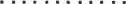 Příloha č. 1 ceník stravného, platnost od 01.09.2017Kalkulace je stanovena na základě vyhlášky č. 107/2005 Sb., o školním stravování, ve znění pozdějších předpisů, dle věku strávníka, který dovrší v daném školním roce, tj. od 01.09. do 31.08. daného školního roku.Ve Šternberku dne. 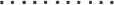 KATEGORIEPLATBA STRÁVNÍKAZÁKLADNÍ ŠKOLY (žáci 7 - 10 let)oběd21 KčZÁKLADNÍ ŠKOLY (žáci 11 - 14 let)oběd23 KčZÁKLADNÍ ŠKOLY (žáci 15 a více let)oběd24 Kč